     Хорошо развитая речь – важнейшее условие всестороннего полноценного развития детей. Чем богаче и правильнее у ребенка речь, тем легче ему высказывать свои мысли, тем шире его возможности в познании окружающей действительности, содержательнее и полноценнее отношения со сверстниками и взрослыми,тем активнее осуществляется его психическое развитие.    Но в последнее время наблюдается рост числа детей, имеющих нарушения в развитии общей и мелкой моторики, а также в речевом развитии. Поэтому так важно заботиться о формировании речи детей, о ее чистоте и правильности, предупреждая и исправляя различные нарушения, которыми считаются любые отклонения от общепринятых норм языка.ЧТО же ТАКОЕ СУ ДЖОК терапия?И как она поможет в речевом развитии дошкольника?Метод  Су - Джок это современное направление акупунктуры, которое объединяет древние знания восточной и последние достижения европейской медицины.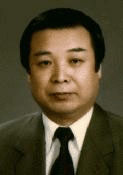 Создателем метода Су -   Джок является корейский профессор Пак Чже Ву. Су-Джок терапия направлена на активизацию зон коры головного мозга с целью профилактики и коррекции речевых нарушений, поскольку стимуляция биоэнергетических точек способствует созреванию нервных клеток и их активному функционированию. В нашем случае воздействие на речевые зоны коры головного мозга заключается в использовании Су-Джок тренажёров: шариков и колечек.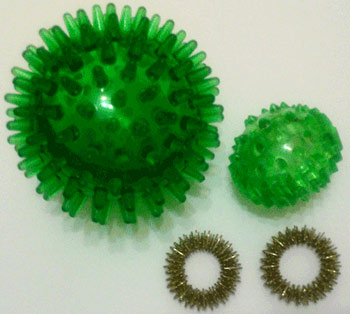 Неоспоримыми достоинствами Су – Джок терапии являются: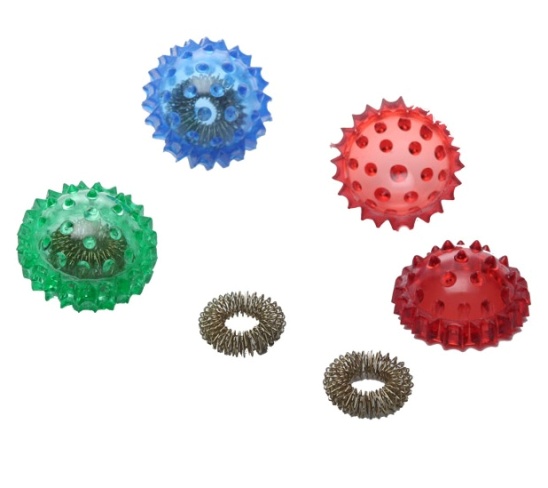 Высокая эффективность (при правильном применении выраженный эффект).Абсолютная безопасность  применения. Эта лечебная система создана не человеком – он только открыл её,- а самой природой. В этом причина её силы и безопасности.Универсальность, так  Су – Джок терапию могут использовать и педагоги в своей работе, и родители в домашних условиях.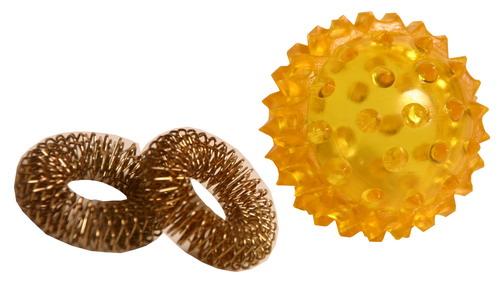 Простота применения – для получения результата проводить стимуляцию биологически активных точек с помощью Су – Джок шариков. /Они свободно продаются в аптеках и не требуют больших затрат/.Рассмотрим формы работы Су - Джок  терапии с детьми при нормализации мышечного тонуса, стимуляции речевых областей в коре головного мозга и коррекции произношения: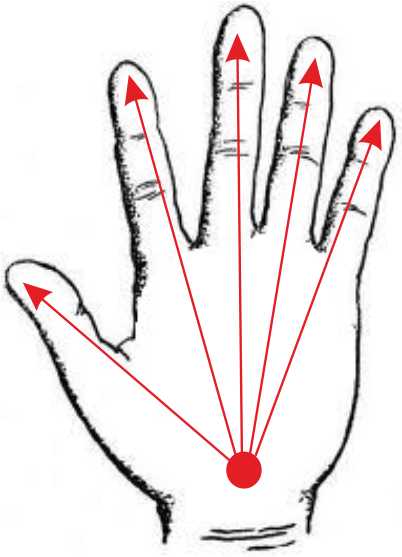 Массаж Су – Джок шарами пальцев и кистеи рук.Использование шариков при выполнении гимнастики.Использование шариков для звукового анализа слов. Использование шариков при совершенствовании лексико-грамматических категорийХромотерапия. Синий– успокаивающее действие,
Красный— повышение работоспособности, ощущение теплоты, стимуляция психических процессов, 
Зеленый –создание хорошего настроения,
Желтый –нейтрализация негативного состояния.Главные преимущества использования массажеров Су-Джок 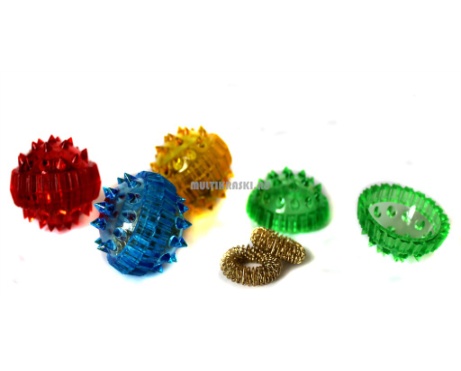 Безопасность использования.Самомассаж можно проводить как индивидуально, так и с группой детей.Можно использовать многократно в течение дня, включая в различные режимные моменты в условиях ДОУ.Су-Джок тренажёры помогают организовать занятия интереснее и разнообразнее.Обеспечивается тактильная стимуляция в определенном ритме, что способствует формированию чувства ритма.   Применение таких альтернативных приёмов и методов способствует более интересному, разнообразному и эффективному проведению занятий и режимных моментов в детском саду.Использование методаСу - Джок терапиив коррекционной работе с дошкольникамис задержкой психического развития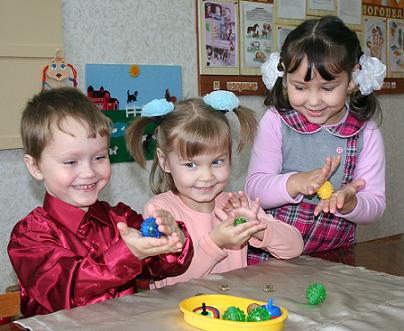 «Ум ребенка находится на кончиках его пальцев»В. А. Сухомлинский.